8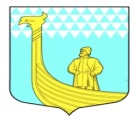 АДМИНИСТРАЦИЯМУНИЦИПАЛЬНОГО ОБРАЗОВАНИЯВЫНДИНООСТРОВСКОЕ СЕЛЬСКОЕ ПОСЕЛЕНИЕВолховский муниципальный район Ленинградская областьдеревня Вындин Островул. Школьная, д. 1 аП  О  С  Т  А  Н  О  В  Л  Е  Н  И Е от  « 4 »февраля  2019 года 							№ 17                                                      	Об утверждении стоимости одного квадратного метра общей площади жилья на 2019 год по муниципальному образованию Вындиноостровское сельское поселение в рамках реализации подпрограммы «Устойчивое развитие сельских территорий» Государственной программы развития сельского хозяйства и регулирования рынков сельскохозяйственной продукции, сырья и продовольствия на 2013-2020 годы»		В целях обеспечения в 2019 году выполнения мероприятий по улучшению жилищных  условий граждан в рамках реализации под программы «Устойчивое развитие сельских территорий» Государственной программы развития сельского хозяйства и регулирования рынков сельскохозяйственной продукции, сырья и продовольствия на 2013-2020 годы,  руководствуясь приказом Министерства строительства и жилищно-коммунального хозяйства Российской Федерации от 19.12.2018 года №  822/пр, «О показателях средней рыночной стоимости одного квадратного метра общей площади жилого помещения по субъектам Российской Федерации на 1 квартал 2019 года», основываясь на анализе данных, полученных из договоров купли-продажи о фактической стоимости жилых помещений, приобретенных (построенных) гражданами - получателями социальной выплаты в рамках вышеуказанной программы в течение 2018 года, администрация муниципального образования Вындиноостровское сельское поселение постановляет: 	1.Утвердить стоимость одного квадратного метра общей площади жилья на 2019 год на территории муниципального образования Вындиноостровское сельское поселение в размере 34 390 (Тридцать четыре тысячи триста девяносто рублей ). Расчет согласно приложению. 	2. Постановление администрации МО Вындиноостровское сельское поселение Волховского муниципального района Ленинградской области от 28 декабря 2018 года № 186 считать недействующим.	3. Данное постановление вступает в силу с даты   подписания и распространяется на правоотношения возникшие с 1 января 2019 года	4. Контроль за исполнением настоящего постановления оставляю за собой.Глава администрации:                                                    М.А. ТимофееваМО Вындиноостровское сельское поселениеУтвержден постановлением                                                                                 от « 04» февраля    2019г. № 17  Приложение 1РАСЧЕТфактической стоимости одного квадратного метра общей площади жилья на территории муниципального образованияВындиноостровское сельское поселениеФСТ квм  =  ФСТЖ/Пл*И,ФСТ квм – фактическая стоимость одного квадратного метра общей площади жилья в сельской местности Ленинградской области (в конкретном муниципальном образовании Ленинградской области);ФСТЖ – фактическая стоимость жилого помещения, построенного (приобретенного) гражданами в течение года, предшествующего планируемому году реализации программы – 3 570 000,00 руб.;          ФСТЖ  =  ∑ ФСТЖ мо/G = 3 570 000,00/1= 3 570 000,00 рублейГде: ∑ ФСТЖ мо – сумма стоимости всех жилых помещений, приобретенных (построенных) гражданами в муниципальном образовании Иссадское сельское поселение Волховского муниципального района Ленинградской области в рамках программы в течение года, предшествующего планируемому году реализации программы; G - количество граждан, которые построили (приобрели) жилые помещения в  конкретном  муниципальном образовании  Ленинградской области в рамках программы в течение года, предшествующего планируемому году реализации программы – 1 чел.3. Пл. – общая площадь жилого помещения построенного (приобретенного) гражданами в течение года, предшествующего планируемому году реализации программы – 106,3 кв. м.4. И - прогнозный уровень инфляции, установленный в субъекте Российской Федерации на отчетный (планируемый финансовый год) - 102,4ФСТ квм = ФСТЖ/Пл*ИФСТквм = 3 570 000/106,3* 102,4 =  34 390 руб.